Club Bella Mare 4*Лето 2012 годаЦены от: *Цена указана за 2-х человек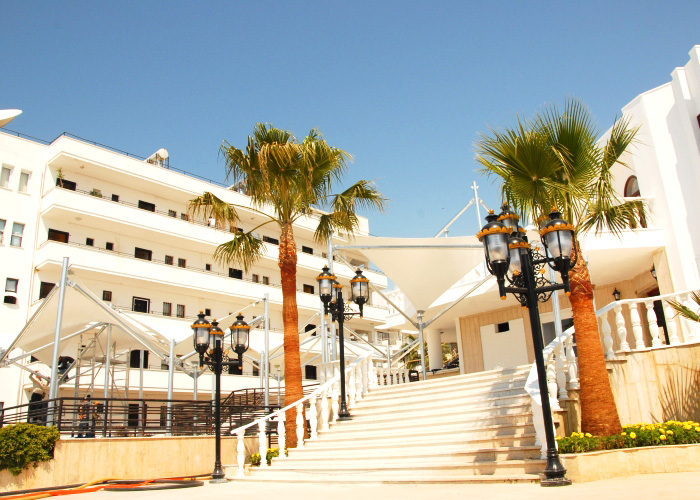 Контактная информацияТип гостиницы: частный отельРасположение: 2-я линия, ПляжныйТранспортная доступность:
Близость к аэропорту - Далеко (> 40 км)Об отеле:Месторасположение:в курортном центре Мармарис, в районе Ичмелер110 км от аэропорта г.Даламан.Количество номеров:80Типы номеров:ОдноместныеДвухместныеТрехместныеОписание номеров:-Смена белья в номере-Душ-Туалет-Фен-Балкон-Кондиционер-Кондиционер индивидуальный-Покрытие пола-Радио-ТВ - российские телеканалы-ТВ - спутниковое-ТВ - телевизор-ТелефонИнфраструктура отеля:-Торговый центр-TV салонТип питания:-Завтрак и ужин - шведский стол.-Пообедать Вы сможете в ресторанах и баре отеляСервис:-Обслуживание в номерах-Прачечная (платно)-Фото сервис (платно)-Доктор (платно)Развлечения и спорт: 
-бассейн открытый-Виндсерфинг-Водные виды спорта и развлечения (платно)-Водные виды спорта моторные (платно)-Дайвинг (платно)-Баня турецкая (хаммам)-Сауна-Анимация днем-Аэробика-Бильярд (платно)-Волейбол-Теннис - прокат ракеток и мячей (платно)-Теннис настольный (платно)-Теннисные корты-Тренажерный зал-ФутболДля детей:-Детский бассейн-Няня (платно)Рестораны, бары:-Бар-РесторанПляж:-400 м-Песчаный-Душ, кабинки, мостики-Шезлонги, матрасы и зонты - платные.Количество ночейТип питанияСтоимость, руб.7 ночей/8днейВсе включено2303310 ночей/11днейВсе включено2756614 ночей/15днейВсе включено32267Сайт:http://www.bellamarehotel.com/